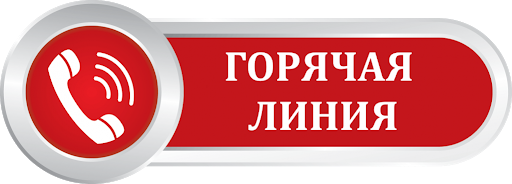 С 20 января по 28 февраля 2020 годаБелорусский профсоюз работников образования и науки проводит «горячую линию» по вопросам новой системы оплаты труда работников бюджетных организацийУзденский районный комитет Белорусского профсоюза работников образования и науки: +375(1718)65-4-93, +37529-7129890понедельник с 14.00 до 16.00;вторник с 14.00 до 16.00;четверг с 14.00 до 16.00.Минский областной комитет Белорусского профсоюза работников образования и науки: +375 (17) 364-26-16.понедельник с 14.00 до 16.00;вторник с 14.00 до 16.00;четверг с 14.00 до 16.00.Узденское районное объединение профсоюзов: +375(1718)60-4-69: понедельник с 10.00 до 12.00;среда с 14.00 до 16.00.При обращении на «горячую линию» необходимо сообщить свою фамилию, собственное имя, отчество, данные о месте жительства и (или) работы (учёбы), а представитель юридического лица – фамилию, собственное имя, отчество, наименование представляемого им юридического лица и его юридический адрес. Изложить суть обращения. 